Knowledge and Skills Map – Art and Design - Year 2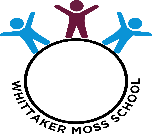 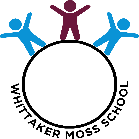 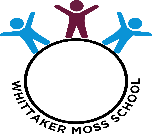 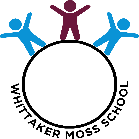 DrawingPaintingPrinting3DCan they understand where they might use different grades of pencil in their drawing and why?Can they use charcoal and pastels to create different drawing styles?Can they create different tones using light and dark?Can they use different shading techniques to create different tones?Can they show patters and textures in their drawings?Can they use a viewfinder to focus on a specific part of an artefact before drawing it?Can they mix paint to explore colour theory?Can they create shades of a colour?Can they experiment with watercolour techniques to create different effects?Can they create a repeat print?Can they create an impression in a surface and use this to print?Can they find printing opportunities in everyday objects?Can they mould, form, shape and bond materials to create a 3D form?Can they use bonding techniques to add parts to their sculpture?Can they apply a smooth surface to a sculptural form?Can they add line and shape to their work?CollageUse of ITKnowledgeCan they interpret an object through collage?Can they use different types of media to embellish and add details on their collage and explain what effect this has had?Can they create a picture independently?Can they use simple IT mark making tools, e.g., brush and pen tools?Can they edit their own work?Can they change photographic images on a computer?Can they make links to an artist to inspire their work?Can they make topic links to their art?Can they say how other artists/craft makers/designers have used colour, pattern and shape?Greater DepthCan they make comparisons between their own artwork and other artists?Can they articulate what they are trying to express in their own artwork?Can they make suggestions for improvement in their own and others artwork?Can they transfer skills to a different medium e.g., using drawing skills when painting?